Geotechnika 202419. – 20. 9. 2024Jméno PŘÍJMENÍ, Jméno PŘÍJMENÍNázev příspěvku AbstraktDoporučená délka abstraktu je 5 řádků. Abstrakt musí být připraven podle normy ISO 214. Abstrakt je krátká charakteristika práce, která popisuje publikaci, ale neprezentuje výsledky ani nové znalosti.Klíčová slovaZde můžete zadat seznam klíčových slov vašeho článku – zásadních termínů, které jsou odděleny čárkami. Správně zvolená klíčová slova usnadňují hledání práce v knihovních systémech 
a databázích.	1	úvodÚvod je nedílnou součástí obsahu díla. Úvod obvykle představuje širší kontext, z něhož vychází celá publikace. Často obsahuje specifikaci závěru. Úvod dovoluje např. ve vztahu k popisu širšího kontextu a současnému stavu znalostí v této oblasti zveřejnit řadu bibliografických citací a pramenů.	2	FORMáLní požadavky na přípravu příspěvkuZákladní uspořádání stránky odpovídá formátu B5 (šířka = 176 mm, výška = 250 mm) 
s následujícími okraji: spodní = 18 mm, doleva, doprava a nahoru = 16 mm. Základní písmo článku je Times New Roman. Ve všech odstavcích textu je velikost písma 10 bodů, tituly kapitol o velikosti 11 bodů jsou vyznačeny tučně. Názvy hlavních kapitol jsou psány velkými písmeny. Vše je předdefinováno ve stylu odstavce. Neměňte předdefinované styly!Profesionální publikace by měly být uchovány v “neosobním” stylu. 	2.1	Formát vzorců a aritmetických výrazůVzorce jsou umístěny na samostatném řádku. Vzorový příklad vypadá takto:		(1)kde:Vz 	–	smyková síla v průřezu [kN],	–	statický moment “oddělené” části průřezu [m3],Iy 	–	moment setrvačnosti celého průřezu [m4] a	–	šířka průřezu vybraného vlákna [m].Použití vzorců a odkazu na ně musí respektovat pravidla pro formátování, která jsou uvedena 
v normě ISO 80000 s obecnými informacemi o zásadách týkajících se zveřejňování fyzikálních proměnných, rovnic, symbolů pro množství a jednotky a koherentního systému jednotek, zejména Mezinárodního systému jednotek SI.Pro vybrané části aritmetických výrazů je nutné dodržet následující písmo:Matematické znaky proměnných ​​- kurzívou,Čísla, konstanty – obyčejné písmo,Explicitně definované funkce – obyčejné písmo,Přesně definované operace, jako je diferenciál v rovnici (2) – obyčejné písmo,Jednotky – obyčejné písmo.Zde je další příklad aritmetického vzorce:		(2)	2.2	Vkládání obrázků do textuObrázek je vložen vždy na střed stránky. Umístění popisku pod obrázkem, použité písmo Times New Roman kurzíva, velikost 10, zarovnání na střed, mezera před odstavcem 10 bodů. V případě potřeby je možné umístit více obrázků vedle sebe, ale to pouze za předpokladu, že zůstane zachována dostatečná názornost nebo čitelnost.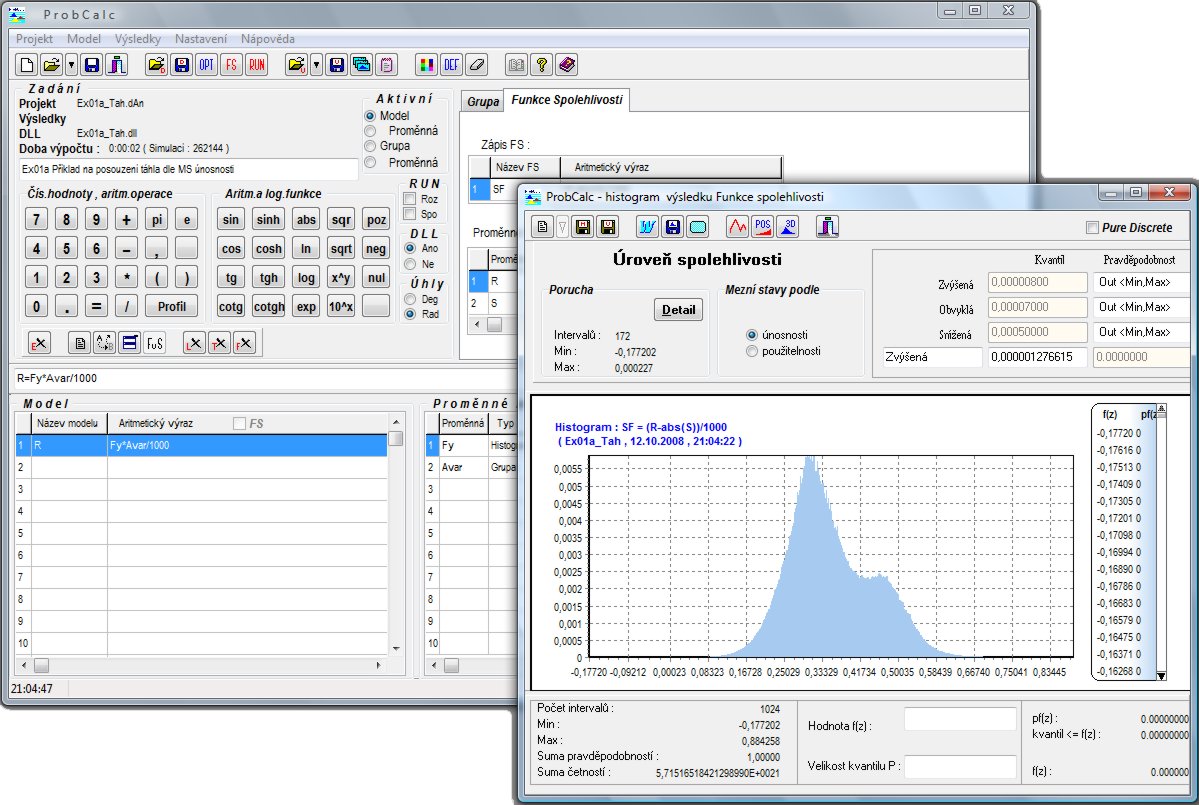 Obr. 1: Název obrázku je Desktop ProbCalc kód	2.3	OdrážkyText s odrážkami je uveden v následujících příkladech: odrážka,odrážka.Očíslované odrážky:odrážka,odrážka.	2.4	TabulkyPříklad obsahuje ukázkovou publikovanou tabulku, která je zarovnána doleva. Její šířka by neměla přesahovat šířku bodu 144 mm. Popis je uveden nad každou tabulkou.Tab. 1: Název tabulky	3	ZávěrZávěr shrnuje hlavní výsledky. Často přináší výzvy do budoucnosti. Závěr odpovídá úvodu - úvod definuje cíl práce, závěr popisuje splnění tohoto cíle. Výhled do budoucna z hlediska výzkumné práce umožňuje ve svých závěrech znovu poskytnout další zdroje a bibliografické citace. PoděkováníPokud byl článek vytvořen za podpory projektu, grantu apod., můžete zde vyjádřit krátké poděkování.LiteraturaAUTOR, A. B. Název publikace. 1. vydání. Praha: SNTL, 1995. 250 s. ISBN 1-234-568-787.AUTOR, C. & AUTOR D. Název příspěvku. Název časopisu. 2005, XXVI. č. 2, s. 56-58. ISSN 1234-5678.AUTOR, E. Název článku. In Název sborníku. Místo: Název společnosti, 1989, s. 156-158. ISBN 12-34-567-89.ProměnnáTypParametryParametryProměnnáTypStřední hodnotaStandard odchylkaAmplituda [MPa]Normal302